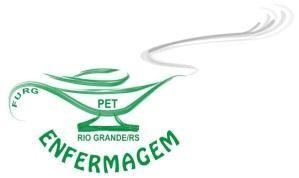 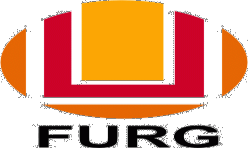 Universidade Federal do Rio GrandeEscola de EnfermagemPrograma de Educação Tutorial – PET EnfermagemEdital PET/Enf Nº 01/2016Edital PET/Enf Nº 01/2016    Processo seletivo 2016Acadêmico (a):                                                   Matricula: ________________Série: ___________________________________ Endereço:______________________________________________________Telefone: 	Email: _____________________________________Requer inscrição ao concurso para provimento de vaga de bolsista PET Enfermagem FURG.Para tanto faz anexar ao presente, os seguintes documentos: ( ) Ficha de inscrição;( ) Comprovante de matricula;( ) Histórico escolar;( ) Currículo Lattes, DOCUMENTADO, referente ao período 2015 - 2016.Nestes termos pede deferimentoRio Grande,       agosto de 2016.____________________________AssinaturaComprovante de inscrição                 Certificamos pelo presente documento, que o(a) acadêmico(a) ________________________________ realizou inscrição no processo seletivo do Edital PET/Enf Nº 01/2016.Rio Grande,       de agosto de 2016.